Reiseimpfberatung:Name:                                      			Geburtstagsdatum:Dauerdiagnosen:Reisedaten:Reiseland:	_________________________________________________________Reiseroute:	_________________________________________________________Reisedauer:	_________________________Reisedaten:_____________________Reiseumstände:O	Hotelurlaub / BadeurlaubO	Abenteuerreise/ TrekkingO	Langzeitaufenthalt > 4 WochenO	SchwangerschaftO	Chronische Erkrankungen: ________________________________________O	Betäubungsmittelpflichte Medikamente,etc.: __________________________Erstattung der Kosten: Bitte erkundigen Sie sich bei Ihrer Krankenkasse!Impfberatung 20,11€, Jede Impfung 10,72€, Parallelimpfung am gleichen Tag: 6,70€, sonst jede weitere Impfung dann 10,72 €.Die Reiseimpfstoffe werden privat rezeptiert.Patientenunterschrift:_______________________________________Vom Arzt auszufüllen:Empfohlene Impfungen:Malaria:O Mückenschutz: ( Körperbedeckende Kleidung, insektenabweisende Mittel, mückengeschützte Räume, Moskitonetz) O Stand-Bye: ________________________________________________________O Vorbeugung/ Prophylaxe: _____________________________________________Dr. med. Lars PetersVanessa Tessmer (angest. Ärztin)Fachärzte für Innere Medizin /RettungsmedizinJacqueline Kallmeyer (angest. Ärztin)Facharzt für Innere Medizin / KardiologieKirelsi Gurak (angest. Ärztin)                                 Facharzt für Allgemeinmedizin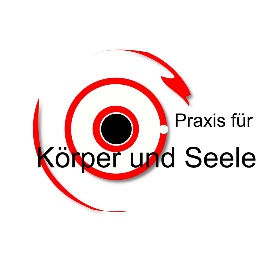 Mödesser Weg 3231224  PeineTel: 05171/ 60 09Fax: 05171 /  39 95Rezept: 05171 / 988 90 90info@hausarzt-peine.dewww.hausarzt-peine.deRegelimpfungReiseimpfungTetanusDiphteriePolioKeuchhustenPneumokokkenInfluenzaMasern Mumps RötelnMeningokokkenVarizellenCholeraFSMEGelbfieberHepatitis AHepatitis BJapanische EncephalitisTollwut Typhus      TetanusDiphteriePolioKeuchhustenPneumokokkenInfluenzaMasern Mumps RötelnMeningokokkenVarizellenTHROMBOSEPROPHYLAXE